Government of Nepal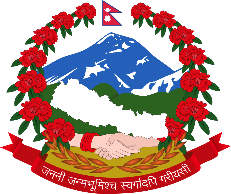 Ministry of Energy, Water Resources & IrrigationDepartment of Water Resources & IrrigationRani Jamara Kulariya Irrigation ProjectTikapur, KailaliAmendment Notice-3(First Date of publication: 2021/02/25)This is to notify to all eligible bidders, date of several procurement activities for the contract no. RJKIP/RTW-KARNALI/NCB-11/077-78 has been amended as mentioned below:                        Project DirectorAmendment No. Scheduled date and informationAmended date  & information          Amendment -3Deadline for bid submission: 2021/02/26, Time: 12:00 NoonBid Opening Date: 2021/02/26 Bid Validity: 2021/05/27Bid Security Validity date: 2021/06/26Deadline for bid submission: 2021/03/04, Time: 12:00 NoonBid Opening  Date: 2021/03/04, Time:  01:00 PM Bid Validity : 120 days after Bid OpeningBid Security Validity: 30 days beyond the bid validity period.